Dossier de candidature résident      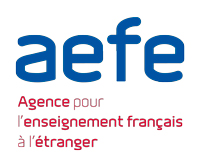 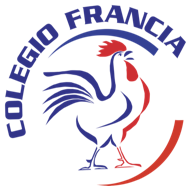 NOTICE D’INFORMATIONS POUR L’ÉTABLISSEMENTAnnée scolaire 2020-2021Nom	                    		Prénom                     Acceptez-vous le cas échéant un poste en contrat local sans détachement ? 	 oui 	 nonS’agit-il d’une candidature double ? 	 oui 	 nonNom et prénom du conjoint si candidature double :                                         Candidatures antérieures dans le même établissementAvez-vous déjà déposé des demandes de candidatures les années précédentes? 	 oui 	 non Si oui, précisez en quelle(s) année(s) :      Maîtrise des TICETitulaire du C2i (Certificat informatique et Internet) 	 oui 	  non Maîtrise   Logiciels élémentaires	 Utilisation de l’Internet 	Utilisation du TBI Autre (à préciser) :                                         Mention relative à la protection de mes données personnelles : En application des articles 12 et 13 du Règlement Européen 2016-679 du 27 avril 2016, relatif à la protection des données à caractère personnel et de la Loi Informatique et Libertés modifiée, nous vous informons que l’AEFE en sa qualité de Responsable de Traitement collecte des données vous concernant dans le cadre du processus de recrutement des personnels résidents. Vos données seront strictement réservées à la Direction des Ressources Humaines de l’AEFE et aux établissements scolaires du réseau de l’AEFE habilités à utiliser son application, dont la liste figure sur le site http://recrutement.aefe.fr/residents/. Ces  données seront conservées 2 ans à compter du 31 août de l’année scolaire en cours et seront ensuite supprimées à l’issue de ce délai. Aux termes de notre Politique de protection des données, nous nous engageons à protéger vos données de toute atteinte. Conformément aux art.15 à 22 du Règlement Européen 2016-679 du 27 avril 2016, relatif à la protection des données à caractère personnel, vous pouvez demander à tout moment et gratuitement à accéder aux données le concernant, à les rectifier ou à les effacer, auprès de notre Délégué à la protection des données (Data Protection Officer), à l'adresse suivante : dpo.aefe@diplomatie.gouv.fr ou à la CNIL en l'absence de réponse satisfaisante dans le délai de deux mois. Expérience(s) à l’étrangerExpérience(s) à l’étrangerExpérience(s) à l’étrangerExpérience(s) à l’étrangerDu            Au          Lieu d’exercice                                    En qualité de                Du            Au          Lieu d’exercice                                    En qualité de                Du            Au          Lieu d’exercice                                    En qualité de                Du            Au          Lieu d’exercice                                    En qualité de                Maîtrise des langues étrangères (référence : Cadre européen commun de référence pour les langues)Maîtrise des langues étrangères (référence : Cadre européen commun de référence pour les langues)Langue           Niveau      Langue           Niveau      Langue           Niveau      Stages de formation continue effectués au cours des 5 dernières annéesStages de formation continue effectués au cours des 5 dernières annéesStages de formation continue effectués au cours des 5 dernières annéesAnnée          Durée            Intitulé :                     Année          Durée            Intitulé :                     Année          Durée            Intitulé :                     Année          Durée            Intitulé :                     Année           Durée            Intitulé :                     Compétences particulières sanctionnées par un certificat ou un diplôme (BAFA, Brevet d’état, Degré d’entraîneur sportif…) Compétences particulières sanctionnées par un certificat ou un diplôme (BAFA, Brevet d’état, Degré d’entraîneur sportif…) Compétences particulières sanctionnées par un certificat ou un diplôme (BAFA, Brevet d’état, Degré d’entraîneur sportif…) Compétences particulières sanctionnées par un certificat ou un diplôme (BAFA, Brevet d’état, Degré d’entraîneur sportif…) Intitulé           Année d’obtention           Lieu d’obtention           Encadrements effectués                                         Intitulé           Année d’obtention           Lieu d’obtention           Encadrements effectués                                         Intitulé           Année d’obtention           Lieu d’obtention           Encadrements effectués                                          